У скалду са Јавним позивом за вршење контроле плодности обрадивог пољопрувредног земљишта за 2023 годину (објављеног 12.07.2023.године на сајту Покрајинског секретаријата за пољоприврду, водопривреду и шумарство)  покрајински секретар за пољопривреду, водопривреду и шумарство доноси ОДЛУКУ о опредељивању средстава по Јавном позиву за вршење контроле плодности обрадивог пољопривредног земљишта за 2023. годину1.Средства у висини од 10.000.000,00 динара предвиђена тачком II подтачка 1.1  Покрајинске скупштинске одлуке о програму заштите, уређења и коришћења пољопривредног земљишта на територији Аутономне покрајине Војводине у 2023. години ("Сл. лист АП Војводине", бр. 54/22 и 27/23) на који је Министарство пољопривреде, шумарства и водопривреде дало сагласност број:  320-51-11065/2022-14 од 30.11.2022. године и 320-11-8554/2023-14 од 26.05.2023.године по спроведеном Јавном позиву за вршење контроле плодности обрадивог пољопривредног земљишта за 2023. годину, објављеном 12.07.2023.године на сајту Покрајинског секретаријата за пољопривреду, водопривреду и шимарство сходно предлогу Комисије за спровођење Јавног позива за учешће у реализацији контроле плодности обрадивог пољопривредног земљишта од I до V катастарске класе на територији АП Војводине за 2023. годину (у даљем тексту: Комисија) датом у Записнику са 2. седнице комисије број 104-401-8189/2023-06/1 од 22.08.2023.године  расподељују се: Одбацују се пријаве:4.На основу ове одлуке Комисија сачињава, а покрајински секретар доноси, решење са образложењем и поуком о правном средству за подносиоце пријава којима су пријаве oдбачене.5.Након доношења одлуке о опредељивању средстава, покрајински секретар у име Покрајинског секретаријата закључује уговор о додели средстава с корисником, којим се регулишу права и обавезе уговорних страна.6.Ову одлуку обајвити на сајту Покрајинског секретаријат за пољопривреду, водопривреду и шумарство.О б р а з л о ж е њ еПокрајински секретаријат за пољопривреду, водопривреду и шумарство (у даљем тексту: Секретаријат), објавио је 12.07.2023.године Јавни позив за вршење контроле плодности обрадивог пољопривредног земљишта за 2023. годину  на сајту Покрајинског секретаријата за пољопривреду, водопривреду и шимарство (у даљем тексту: Јавни позив).Средства у висини од 10.000.000,00 динара предвиђена су тачком II подтачка 1.1  Покрајинске скупштинске одлуке о програму заштите, уређења и коришћења пољопривредног земљишта на територији Аутономне покрајине Војводине у 2023. години ("Сл. лист АП Војводине", бр. 54/22 и 27/23) на који је Министарство пољопривреде, шумарства и водопривреде дало сагласност број:  320-51-11065/2022-14 од 30.11.2022. године и 320-11-8554/2023-14 од 26.05.2023.године.По спроведеном Јавном позиву,  Комисија је доставила Записник са 2. седнице комисије број 104-401-8189/2023-06/1 од 22.08.2023.године  са прдлогом  Одлуке о опредељивању средстава по Јавном позиву за вршење контроле плодности обрадивог пољопривредног земљишта за 2023. годину.Сходно утврђеном Комисија је предложила расподелу средстава као у диспозитиву. Констатовано је:да је по Јавном позиву пристигло укупно 14 пријава .да су све пријаве благовремене, Пријава „MIPHEM doo“ из Београда не садржи Копију акта Владе Републике Србије или другог документа ( оснивачки акт или други документ) у коме се види да  је  правно лица основано  од стране Владе Републике Србије,да остале пријаве испуњавају услове прописане Јавним позивом,да сви подносуиоци пријава имају важеће Решење Министарства пољопривреде, шумарства и водопривреде којим им се утврђује својство овлашћене организације за одређивање основних параметара плодности земљишта,  да „Институт за ратарство и повртарство, Институт од националног значаја за Републику Србију” из Новог Сада има Решење Министарства пољопривреде, шумарства и водопривреде којим им се утврђује својство овлашћене организације за одређивање допунских параметара плодности земљишта,У табели 1. су приказане су пристигле пријаве,У табели 2. приказани су подносиоци пријава са којима се закључују уговори са бројем узорака за анализу, У табели 3. приказан је износ одобрених средстава, У табели 4. приказане су пријаве које се одбацују.Табала 1.  Пристигле пријавеТабела 2. Подносиоци пријава са којима се закључују уговори са бројем узорака за анализу Табела 3. Износи одобрених средстава Табела 4 . Пријаве које се одбацујуПокрајински секретарВладимир Галић с.р.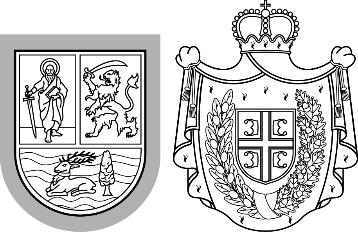 Република СрбијаАутономна покрајина ВојводинаПокрајински секретаријат запољопривреду, водопривреду и шумарствоБулевар Михајла Пупина 16, 21000 Нови СадТ: +381 21 487 44 11; 456 721 F: +381 21 456 040  psp@vojvodina.gov.rsРепублика СрбијаАутономна покрајина ВојводинаПокрајински секретаријат запољопривреду, водопривреду и шумарствоБулевар Михајла Пупина 16, 21000 Нови СадТ: +381 21 487 44 11; 456 721 F: +381 21 456 040  psp@vojvodina.gov.rsБРОЈ:  104-401-8189/2023-06/2                                                      ДАТУМ: 22.08.2023. годинеРедни бројНазив Износ одобрених средстава (дин)1ПСС ВРШАЦ ДОО ВРШАЦ820.056,002ИРИ ТАМИШ  д.о.о822.964,003ПСС СЕНТА  ДОО СЕНТА523.440,004ПСС Зрењанин ДОО Зрењанин1.299.876,005ПССС СУБОТИЦА АД СУБОТИЦА444.924,006ПСС Рума ДОО Рума474.004,007ПСС Сремска Митровица ДОО Сремска Митровица785.160,008ПСС Кикинда ДОО Кикинда410.028,009ПСС Бачка Топола ДОО Бачка Топола372.224,0010ПСС Пољопривредна станица ДОО Нови Сад1.084.684,0011Институт за ратарство и повртарство, Институт од националног значаја за Републику Србију         1.456.148,0012ПССС ВРБАС ДОО ВРБАС712.460,0013ПСС Сомбор ДОО Сомбор793.884,00Укупно9.999.852,00Редни бројНазив Разлог одбацивања1MIPHEM doo БеоградСубјекат није осносван од стране Владе Републике СрбијеРедни бројНазив Број пријаве1ПСС ВРШАЦ ДОО ВРШАЦ104-401-8239/20232ИРИ ТАМИШ  д.о.о104-401-8437/20233ПСС СЕНТА  ДОО СЕНТА104-401-8305/20234ПСС Зрењанин ДОО Зрењанин104-401-8440/20235ПССС СУБОТИЦА АД СУБОТИЦА104-401-8276/20236ПСС Рума ДОО Рума104-401-8306/20237ПСС Сремска Митровица ДОО Сремска Митровица104-401-8422/20238ПСС Кикинда ДОО Кикинда104-401-8338/20239ПСС Бачка Топола ДОО Бачка Топола104-401-8339/202310ПСС Пољопривредна станица ДОО Нови Сад104-401-8442/202311Институт за ратарство и повртарство, Институт од националног значаја за Републику Србију104-401-8303/202312ПССС ВРБАС ДОО ВРБАС104-401-8275/202313ПСС Сомбор ДОО Сомбор104-401-8421/202314MIPHEM doo Београд104-401-8479/2023Редни бројНазив Број узорака за анализу основних параметара плодностиБрој узорака који обезбеђује надлежна служба за анализу допунских параметара плодности 1.ПСС ВРШАЦ ДОО ВРШАЦ28272.ИРИ ТАМИШ  д.о.о28373.ПСС СЕНТА  ДОО СЕНТА18054.ПСС Зрењанин ДОО Зрењанин447125.ПССС СУБОТИЦА АД СУБОТИЦА15346.ПСС Рума ДОО Рума16347.ПСС Сремска Митровица ДОО Сремска Митровица27078.ПСС Кикинда ДОО Кикинда14149.ПСС Бачка Топола ДОО Бачка Топола128310.ПСС Пољопривредна станица ДОО Нови Сад3731011.Институт за ратарство и повртарство, Институт од националног значаја за Републику Србију131312.ПССС ВРБАС ДОО ВРБАС245713.ПСС Сомбор ДОО Сомбор2737УкупноУкупно3.06980Редни бројНазив Износ одобрених средстава (дин)1ПСС ВРШАЦ ДОО ВРШАЦ820.056,002ИРИ ТАМИШ  д.о.о822.964,003ПСС СЕНТА  ДОО СЕНТА523.440,004ПСС Зрењанин ДОО Зрењанин1.299.876,005ПССС СУБОТИЦА АД СУБОТИЦА444.924,006ПСС Рума ДОО Рума474.004,007ПСС Сремска Митровица ДОО Сремска Митровица785.160,008ПСС Кикинда ДОО Кикинда410.028,009ПСС Бачка Топола ДОО Бачка Топола372.224,0010ПСС Пољопривредна станица ДОО Нови Сад1.084.684,0011Институт за ратарство и повртарство, Институт од националног значаја за Републику Србију         1.456.148,0012ПССС ВРБАС ДОО ВРБАС712.460,0013ПСС Сомбор ДОО Сомбор793.884,00Укупно9.999.852,00Редни бројНазив Разлог одбацивања1MIPHEM doo БеоградСубјекат није осносван од стране Владе Републике Србије